1. 04. 2020r. plastyka kl. V Anna MajdaWpisz do zeszytu dzisiejszą datę i temat lekcjiTemat: Czym jest faktura?Wykonaj polecenia z karty pracy Faktura 	Rozwiąż rebus. Następnie wyjaśnij znaczenie otrzymanego hasła.Hasło: 	 – Owoce przedstawione na rysunkach mają różne faktury. Zapisz nazwy przedmiotów,  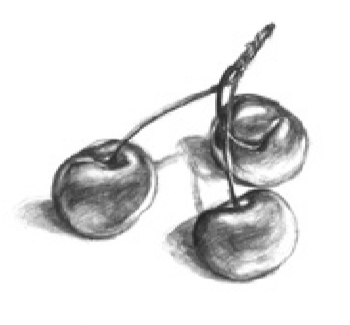 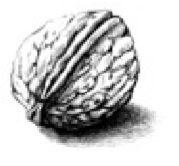 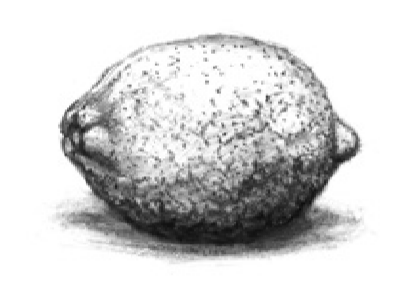 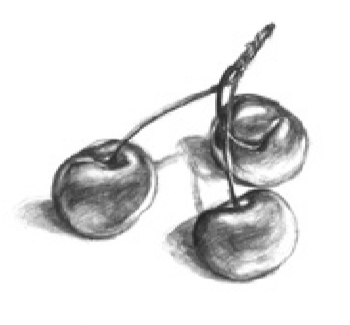 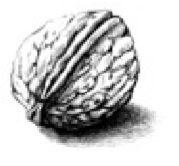 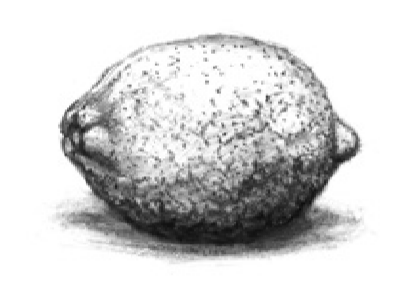 Zaznacz wyrazy, którymi można określić fakturę.gładka, chropowata, statyczna, pochodna, falista, ekspresyjna 4   Ułóż słowa z rozsypanych sylab. Wskaż wśród uzyskanych wyrazów nazwę techniki, która polega na pocieraniu ołówkiem papieru położonego na wybrany przedmiot.fro, kom, tu, po, taż, fak, zyc, ra, ja